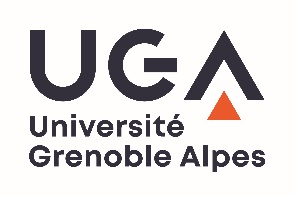 TRANSCRIPT OF RECORDS
FRENCH BACCALAUREATEDescription of the institutional grading system in FranceGrades are on a scale from 0 to 20 where 10/20 is the average passing grade. The following grading table reflects the way grades are given. Very high grades are seldom given for classwork, grades for practicals, labs and internship rarely go below 10/20.Hence a pupil with a grade above 12/20 is considered to be a good one, while a pupil with 14/20 or above is a VERY good to excellent.Student’s family name :                                 First name:                                                  Date of birth :                                                                                Name of institution : Lycée ….Graduation year : Final examsCoeff.Local GradeSubject 1Subject 2Overall year averageOverall year averageDate of translationSignature of registrar/dean/administration officer: Grade /20 European Grading System18-20Very uncommon (approx. 1 out of 1000 students). Brilliant and exceptional results16-18Outstanding performance, first-rate results14-16Very good to excellent results.12-14Good to very good results10-12Passing to satisfactory results10Lowest passing grade: standard has been met but with a number of notable errors7 - 10Fail, further work required< 7Clear fail